                         Северо-казахстанская область                           район им. г. Мусрепова                           Новоишимская сш №2                                                      2 «Б» класс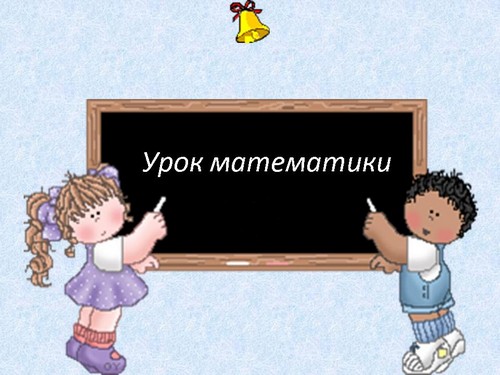           Тема : « Периметр прямоугольника и квадрата»                                 учитель начальных классов: Самойлова В.Д.ТЕХНОЛОГИЧЕСКАЯ КАРТАТема урока:Периметр прямоугольника и квадратаТип урока: Урок усвоения новых знаний.Вид урока: Урок -игра.ЦЕЛЬ УРОКА:познакомить с понятием «Периметр прямоугольника и квадрата»,совершенствовать вычислительные навыки и умение решать задачи .Планируемый результат-научиться находить периметр прямоугольника и квадрата Познавательные:-формировать умения самостоятельно выделять и формулировать познавательную цель всего урока и отдельного задания;-строить логическое рассуждение,выбирать способы действий .Коммуникативные:-формировать умение работать в группе,  находить общее решение, умение аргументировать своё предложение;-развивать способность сохранять доброжелательное отношение друг к другу, взаимоконтроль и взаимопомощь по ходу выполнения задания;Регулятивные:-проявлять познавательную инициативу в учебном сотрудничестве.Личностные:-формировать способности к самооценке на основе критериев успешности учебной деятельности.МЕТОДЫ ОБУЧЕНИЯ: беседа, рассуждение, демонстрация, частично-поисковый метод, метод повтора, сравнение, проблемное изложение, уровневый, самоконтроль, взаимопроверка, индивидуальная работа, устный опрос.СРЕДСТВА ОБУЧЕНИЯ: Слайды , разноуровневые задания, тесты, макет дома, фломастеры , макеты прямоугольника.ФОРМА ОРГАНИЗАЦИИ УЧЕБНОЙ ДЕЯТЕЛЬНОСТИ:Основная (урочная).Содержание урока.Мотивация к деятельности.Сегодня мы с вами отправимся на стройку. Узнаем как и из чего строят дома, какие существуют строительные специальности, каждый из вас к концу урока построит свой дом. Покрасит в свой цвет. Цвет дома будет зависеть от ваших ответов. У нас есть строительные инструменты: ручки, фломастеры, линейки, простой карандаш, макет дома.(Слайд №2) Проверьте их наличие. Чтобы быть строителем, надо много учиться и хорошо знать математику. Посмотрим, кто из вас окажется лучшим   строителем. А я сегодня буду вашим прорабом.Актуализация опорных знаний. умений, навыков.Закладка 1 слоя фундамента.Решение уравнений.( Слайд №3)Повторение названия компонентов сложения и вычитания.Нахождение корней уравнений.Х+9=39           90-а=30В-7=8 (самопроверка,                                                           Штриховка макета№1)Закладка 2 слоя фундамента. Решение выражений. (Слайд №4)- Для стройки необходимы кирпичи. Чем больше примеров вы решите, тем больше кирпичей у нас будет.9+6                 4+4+4                         60-3015-8                9+5-7                          50+611-5                 5+5+8                        4+504+7                 12-8+714-7               9+(4+2)12-5               12-(9+3)                       (Взаимопроверка, работа в парах.( Слайд №5) без ошибок-зелёный, 2,3,4,5ош.-жёлтый, 6 и более-красный) (Слайд №6)                                                                                                                                                      Штриховка                                    макета                                       №2Учебно-познавательная деятельность.- Из каких фигур состоит  домик?( Слайд №7)- Что такое многоугольник?- Из чего состоит многоугольник?- Какие бывают ломанные линии?-Возьмите проволоку. Изготовьте макет ломанной незамкнутой линии из 4 звеньев. - Как найти длину этой ломанной?- Преобразуйте  в замкнутую ломанную линию.- Какая фигура получилась?- Как найти периметр этой фигуры?-Как найти периметр прямоугольника? (Слайд №8)- Как найти периметр квадрата?- Возьмите макеты кирпичей. Найдите Р прямоугольника (мальчики), квадрата (девочки).Учитель целенаправленно сокращает время на выполнение работы.Проблемный вопрос: Как быстро можно выполнить данное задание. Дети должны прийти к выводу, что у прямоугольника достаточно измерить длину и ширину. а у квадрата только одну сторону.( Слайд№9 )Физминутка.Выполнение	физических  упражнений под музыку.Интеллектуальные преобразования.Проблемный вопрос: Для чего надо уметь находить периметр прямоугольника и квадрата?Задания:   -К Новому году надо украсить наш класс гирляндой. Какой длины гирлянду нам надо купить?    -Вокруг нашего домика надо построить забор. Как узнать длину этого забора. если ширина равна 50м, а длина 20м. (слайд 10)   - К зиме надо утеплить наш домик. найдите периметр двери домика -3 бригада, окна домика – 4 бригада, крыши домика -5бригада. (по макету дома)                                                 Штриховка №3-В своей работе строителям часто приходится решать трудные задачи. А можете ли это делать вы, мы сейчас проверим.1. Повторение типов задач. - Сейчас мы образуем строительные бригады, где вы сообща, помогая и поддерживая друг друга, должны решить задачу. Бригадиры должны распределить обязанности между членами команды (условие, вопрос. тип задачи. решение. ответ)Командам раздаются карточки с задачами.      От куска проволоки длинной 20 метров  отрезали  17 метров. Сколько метров проволоки осталось     Высота девятиэтажного дома 27 метров, а высота семиэтажного на 7 метров меньше. Сколько метров составляет высота семиэтажного дома?     Для ремонта одной комнаты купили 11 рулонов обоев, когда истратили несколько рулонов, осталось 2 рулона. Сколько рулонов истратили?      Когда на покраску окон израсходовали 8 банок краски. осталось ещё 5 банок. Сколько было банок краски?     Длина садового участка 11 метров, а ширина 9 метров. На сколько метров ширина меньше длины?              (проверка решений                                                   Штриховка№4 )Контроль и оценка результатов деятельности(слайд11 )Рефлексия деятельности-Рассмотрите свои домики. Лучшими строителями являются ребята, у которых больше зелёной штриховки. Домашнее задание вы найдёте в окошках домика. А сейчас дорисуйте панораму дома. Если вам урок понравился, дорисуйте солнышко, если нет - тучки на небе.